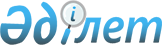 "2020-2022 жылдарға арналған Майдакөл ауылдық округінің бюджеті туралы" Қазалы аудандық мәслихатының 2019 жылғы 26 желтоқсандағы № 364 шешіміне өзгерістер енгізу туралы
					
			Мерзімі біткен
			
			
		
					Қызылорда облысы Қазалы аудандық мәслихатының 2020 жылғы 7 желтоқсандағы № 522 шешімі. Қызылорда облысының Әділет департаментінде 2020 жылғы 9 желтоқсанда № 7870 болып тіркелді. Мерзімі біткендіктен қолданыс тоқтатылды
      "Қазақстан Республикасының Бюджет кодексі" Қазақстан Республикасының 2008 жылғы 4 желтоқсандағы Кодексінің 109-1-бабына, "Қазақстан Республикасындағы жергілікті мемлекеттік басқару және өзін-өзі басқару туралы" Қазақстан Республикасының 2001 жылғы 23 қаңтардағы Заңының 6-бабының 2-7-тармағына сәйкес, Қазалы аудандық мәслихаты ШЕШІМ ҚАБЫЛДАДЫ:
      1. "2020-2022 жылдарға арналған Майдакөл ауылдық округінің бюджеті туралы" Қазалы аудандық мәслихатының 2019 жылғы 26 желтоқсандағы № 364 шешіміне (нормативтік құқықтық актілерді мемлекеттік тіркеу Тізілімінде 7103 нөмірімен тіркелген, 2020 жылғы 10 қаңтарда Қазақстан Республикасының нормативтік құқықтық актілердің эталондық бақылау банкінде жарияланған) мынадай өзгерістер енгізілсін:
      1-тармақ жаңа редакцияда жазылсын:
      "1. 2020-2022 жылдарға арналған Майдакөл ауылдық округінің бюджеті 1, 2, 3 қосымшаларға сәйкес, оның ішінде 2020 жылға мынадай көлемдерде бекітілсін:
      1) кірістер – 183403 мың теңге, оның ішінде:
      салықтық түсімдер – 3587 мың теңге;
      трансферттер түсімдері – 179816 мың теңге;
      2) шығындар – 184367,1 мың теңге;
      3) таза бюджеттік кредиттеу – 0;
      бюджеттік кредиттер – 0;
      бюджеттік кредиттерді өтеу – 0;
      4) қаржы активтерімен операциялар бойынша сальдо – 0;
      қаржы активтерін сатып алу – 0;
      мемлекеттің қаржы активтерін сатудан түсетін түсімдер – 0;
      5) бюджет тапшылығы (профициті) – -964,1 мың теңге;
      6) бюджет тапшылығын қаржыландыру (профицитті пайдалану) – 964,1 мың теңге.";
      2-тармақтың 1), 2), 3) тармақшалары жаңа редакцияда жазылсын:
      "1) мәдениет саласы 545 мың теңге;
      2) абаттандыруға, жарықтандыруға 502 мың теңге;
      3) әкім аппараттары қызметін қамтамасыз ету шығындарына 1023 мың теңге.".
      Аталған шешімнің 1 - қосымшаcы осы шешімнің қосымшасына сәйкес жаңа редакцияда жазылсын.
      2. Осы шешім 2020 жылғы 1 қаңтардан бастап қолданысқа енгізіледі және ресми жариялауға жатады. 2020 жылға арналған Майдакөл ауылдық округінің бюджеті
					© 2012. Қазақстан Республикасы Әділет министрлігінің «Қазақстан Республикасының Заңнама және құқықтық ақпарат институты» ШЖҚ РМК
				
      Қазалы аудандық мәслихатының кезектен тыс LXVII сессиясының төрағасы

А. ОРЫМБАЕВ

      Қазалы аудандық мәслихат хатшысы

К. НАЗЫМБЕКОВ
Қазалы аудандық мәслихатының2020 жылғы 7 желтоқсаны № 522шешіміне қосымшаҚазалы аудандық мәслихатының2019 жылғы 26 желтоқсандағы №364шешіміне 1-қосымша
Санаты
Санаты
Санаты
Санаты
Сомасы, мың теңге
Сыныбы
Сыныбы
Сыныбы
Сомасы, мың теңге
Кіші сыныбы
Кіші сыныбы
Сомасы, мың теңге
Атауы
Сомасы, мың теңге
1. Кірістер
183403
1
Салықтық түсімдер
3587
01
Табыс салығы
414
2
Жеке табыс салығы
414
04
Меншiкке салынатын салықтар
3173
1
Мүлiкке салынатын салықтар
40
3
Жер салығы
238
4
Көлiк құралдарына салынатын салық
2895
4
Трансферттердің түсімдері
179816
02
Мемлекеттiк басқарудың жоғары тұрған органдарынан түсетiн трансферттер
179816
3
Аудандардың (облыстық маңызы бар қаланың) бюджетінен трансферттер
179816
Функционалдық топ
Функционалдық топ
Функционалдық топ
Функционалдық топ
Бюджеттік бағдарламалардың әкiмшiсi
Бюджеттік бағдарламалардың әкiмшiсi
Бюджеттік бағдарламалардың әкiмшiсi
Бағдарлама
Бағдарлама
Атауы
2. Шығындар
184367,1
1
Жалпы сипаттағы мемлекеттiк қызметтер
28981
124
Аудандық маңызы бар қала, ауыл, кент, ауылдық округ әкімінің аппараты
28981
001
Аудандық маңызы бар қала, ауыл, кент, ауылдық округ әкімінің қызметін қамтамасыз ету жөніндегі қызметтер
28372
022
Мемлекеттік органның күрделі шығыстары
230
032
Ведомстволық бағыныстағы мемлекеттік мекемелер мен ұйымдардың күрделі шығыстары
379
6
Әлеуметтiк көмек және әлеуметтiк қамсыздандыру
3097
124
Аудандық маңызы бар қала, ауыл, кент, ауылдық округ әкімінің аппараты
3097
003
Мұқтаж азаматтарға үйде әлеуметтік көмек көрсету
3097
7
Тұрғын үй-коммуналдық шаруашылық
4219
124
Аудандық маңызы бар қала, ауыл, кент, ауылдық округ әкімінің аппараты
4219
008
Елді мекендердегі көшелерді жарықтандыру
2786
009
Елді мекендердің санитариясын қамтамасыз ету
492
011
Елді мекендерді абаттандыру мен көгалдандыру
1443
8
Мәдениет, спорт, туризм және ақпараттық кеңістiк
19876
124
Аудандық маңызы бар қала, ауыл, кент, ауылдық округ әкімінің аппараты
19876
006
Жергілікті деңгейде мәдени-демалыс жұмысын қолдау
19876
12
Көлiк және коммуникация
735
124
Аудандық маңызы бар қала, ауыл, кент, ауылдық округ әкімінің аппараты
735
013
Аудандық маңызы бар қалаларда, ауылдарда, кенттерде, ауылдық округтерде автомобиль жолдарының жұмыс істеуін қамтамасыз ету
735
13
Басқалар
126939
124
Аудандық маңызы бар қала, ауыл, кент, ауылдық округ әкімінің аппараты
126939
057
"Ауыл-Ел бесігі" жобасы шеңберінде ауылдық елді мекендердегі әлеуметтік және инженерлік инфрақұрылым бойынша іс-шараларды іске асыру
126939
15
Трансферттер
18,1
124
Аудандық маңызы бар қала, ауыл, кент, ауылдық округ әкімінің аппараты
18,1
048
Пайдаланылмаған (толық пайдаланылмаған) нысаналы трансферттерді қайтару
18,1
3. Таза бюджеттік кредиттеу
0
Бюджеттік кредиттер
0
Бюджеттік кредиттерді өтеу
0
4. Қаржы активтерімен операциялар бойынша сальдо
0
Қаржы активтерін сатып алу
0
Мемлекеттің қаржы активтерін сатудан түсетін түсімдер
0
5. Бюджет тапшылығы (профициті)
-964,1
6. Бюджет тапшылығын қаржыландыру (профицитін пайдалану)
964,1
8
Бюджет қаражатының пайдаланылатын қалдықтары
964,1
1
Бюджет қаражатықалдықтары
964,1
01
Бюджет қаражатының бос қалдықтары
964,1